02-213 Studebaker US6 U3 6х6 бортовой грузовик гп 2,5/4 тн, мест 2+20, прицеп 2.5 тн, снаряжённый вес 4.42 тн, Hercules JXD 95 лс, 70 км/час, программа США «Lend Lease Act», 81535 экз., Studebaker Corp. of America США 1941-45 г.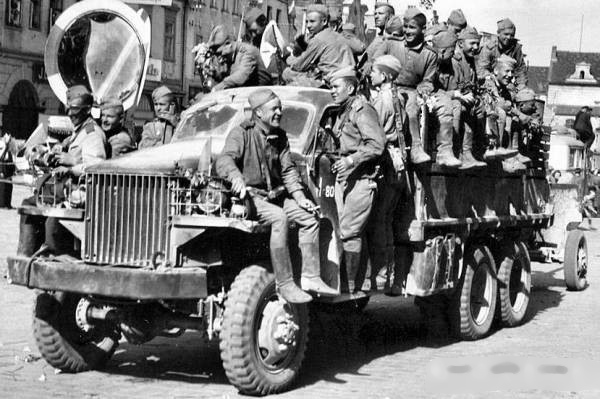 Трехосный армейский грузовой автомобиль, созданный в рамках программы по унификации автотранспорта армии США. Производился с 1941 года фирмой Studebaker Corp. of America, а с 1943 года и фирмой Reo Motor Саг главным образом для поставок по ленд-лизу. Выпуск завершен в 1945 году. Всего изготовлено 218 863 автомобиля 13 модификаций (от U1 до U13) с короткой и длинной базой, с полным приводом и неполным (U6, U7, U8), с лебедкой и без, с закрытой и открытой кабиной (U3, U7). Фирма Reo изготовила 22 204 машины варианта U3.Модификации, поставляемые по ленд-лизу:US6 (6x6) — полноприводный армейский грузовик повышенной проходимости. Особенности конструкции: колесная формула 6x6, цельнометаллическая кабина (на части машин — с брезентовыми дверями и верхом), грузовая платформа — цельнометаллическая или деревянная (на части машин — самосвального типа), шестицилиндровый двигатель рабочим объемом 5240 см3, сухое однодисковое сцепление, пятиступенчатая коробка передач, двухступенчатая раздаточная коробка, гидравлические тормоза с вакуумным усилителем, подвеска на продольных полуэллиптических рессорах. В поставки по ленд-лизу, видимо, в спешке попали и так называемые тропические варианты с открытой кабиной и брезентовым верхом, также пригодившиеся в РККА. US6(6x4) — вариант автомобиля без привода на передний мост. Изготовлено 87 742 машины.С начала 1943 года поступали и пятитонные дорожные грузовики, и шасси U7/U8 с колесной формулой 6х4. «Студебекер» был, безусловно, наипопулярнейшим и самым массовым ленд-лизовским автомобилем в СССР За годы войны в Советский Союз было поставлено свыше 150 тыс. «студебекеров» разных модификаций. Большинство машин поступало в разобранном виде — их сборкой занимался завод «ЗиС» в Москве, а с 1944 года — завод в Минске (будущий МАЗ). Машины, собранные на сборочных предприятиях в Иране, гнали своим ходом. Часто в их кузовах везли ящики с разобранными «студебекерами» - их потом собирали на заводе в Орджоникидзе (ныне Владикавказ).Краткая техническая характеристика автомобиля US6 (6x6)Модификации автомобилей Studebaker US6 6х6 и 6x4Модификации автомобилей Studebaker US6 6х6 и 6x4Модификации автомобилей Studebaker US6 6х6 и 6x4Модификации автомобилей Studebaker US6 6х6 и 6x4Модификации автомобилей Studebaker US6 6х6 и 6x4Модификации автомобилей Studebaker US6 6х6 и 6x4Каталожный шифрКолёсная формулаБаза, ммИсполнениеГоды выпускаКол-во, шт.U16х63759Бортовой без лебёдки1941425U26x63759Бортовой с лебёдкой1941779U36х64115Бортовой без лебёдки1941–194581 535U46x64115Бортовой с лебёдкой1941–194518 779U56x64115Топливная цистерна без лебёдки1941–1942500U56x64115Топливная цистерна без лебёдки19451425U66х43759Седельный тягач1942–19458640U76x44115Бортовой без лебёдки1942–194569 998U86x44115Бортовой с лебёдкой1942–194512 104U96x64115Шасси без лебёдки для мастерских и фургонов1942–19431699U96x64115Шасси без лебёдки для мастерских и фургонов1945375U106x63759Самосвал с задней разгрузкой c лебёдкой194370U116x63759Самосвал с задней разгрузкой без лебёдки1943210U126x63759Самосвал с боковой разгрузкой с лебёдкой194330U136x63759Самосвал с боковой разгрузкой без лебёдки194390Масса, кг:Масса, кг:без нагрузки4545с полной нагрузкой8505Грузоподъемность, т:Грузоподъемность, т:по шоссе2,5по грунтовым дорогам1,5Число мест:Число мест:в кабине2в кузове24Скорость движения, км/ч:Скорость движения, км/ч:наибольшая70средняя техническая: по шоссе50по грунтовой дороге25Габаритные размеры, мм:Габаритные размеры, мм:длина6365 (6737 с лебедкой)ширина2230высота2700Колея, мм:Колея, мм:передних колес1590задних колес1720База, мм4120Номинальный размер шин7,50-20"Наименьший радиус поворота, м10Наименьший дорожный просвет, мм248Двигатель:Двигатель:типчетырехтактный карбюраторныймаркаHercules JXDмощность, л/с95число оборотов, об/мин2500Применяемое горючеебензин с октановым числом не ниже 66Емкость топливного бака, л150Средний расход горючего на 100 км пробега с полной нагрузкой, л:Средний расход горючего на 100 км пробега с полной нагрузкой, л:по шоссе30,4по грунтовой дороге38,5Запас хода по горючему, км:Запас хода по горючему, км:по шоссе390по грунтовой дороге330Преодолеваемые препятствия:Преодолеваемые препятствия:наибольший угол подъема с полной нагрузкой, град.30боковой крен с полной нагрузкой, град.25глубина брода, м0,8